Fonctionnement du GTLTravail au sein du GTLLe professeur documentaliste « Enseignant et maître d'œuvre de l'acquisition par tous les élèves d'une culture de l'information et des médias »Le professeur documentaliste « Maître d'œuvre de l'organisation des ressources documentaires de l'établissement et de leur mise à disposition »Le professeur documentaliste « Acteur de l'ouverture de l'établissement sur son environnement éducatif, culturel et professionnel »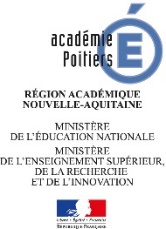 CR GTL / Proposition d’une fiche synthèseNom du GTLDate et horaires : GTL n° 1 (2) (3) : Lieu de la réunionMembres présents (nb)Ordre du jourSecrétaire de séanceThématique(s) et réflexion(s) menée(s) ensembleRestitution d’une action individuelle ou actions du GTLRessources à partager (sites, ouvrages, personnes ou organismes ressources)Production(s) à mettre en ligne (site, autre) : séquences pédagogiques, projets Outil(s) numérique(s) utilisé(s) ou présenté(s)Besoin(s) en formation ou autre(s).Projet(s) à envisagerProblème(s) à signalerThématique(s) et réflexion(s) menée(s) ensembleRestitution d’une action individuelle ou actions du GTLRessources à partager (sites, ouvrages, personnes ou organismes ressources)Production(s) à mettre en ligne (site, autre) : séquences pédagogiques, projets Outil(s) numérique(s) utilisé(s) ou présenté(s)Besoin(s) en formation ou autre(s).Projet(s) à envisagerProblème(s) à signalerThématique(s) et réflexion(s) menée(s) ensembleRestitution d’une action individuelle ou actions du GTLRessources à partager (sites, ouvrages, personnes ou organismes ressources)Production(s) à mettre en ligne (site, autre) : séquences pédagogiques, projets Outil(s) numérique(s) utilisé(s) ou présenté(s)Besoin(s) en formation ou autre(s).Projet(s) à envisagerProblème(s) à signaler